Начальнику Харківської обласної 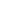 військової адміністрації СИНЄГУБОВУ Олегу Васильовичу___________________________________________________(прізвище, ім'я та по батькові  заявника)____________________________________________________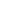 (число, місяць, рік народження заявника)___________________________________________________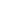 _____________________________________(місце проживання заявника)____________________________________________________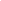 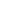                   (номер телефону заявника)ЗАЯВАПрошу надати мені одноразову адресну грошову допомогу як особі, стосовно якої встановлено факт позбавлення особистої свободи внаслідок збройної агресії проти України.Допомогу прошу перерахувати на мій поточний рахунок, відкритий в _________________________, реквізити якого додаю.(назва банку)Даю згоду на обробку моїх персональних даних та доступ до них третіх осіб з метою, вказаною в цій заяві.До заяви додаю:Копію паспорта громадянина України на ___ арк.Копію витягу з Єдиного державного демографічного реєстру щодо реєстрації місця проживання на ___ арк. (для паспортів у вигляді картки ID).Копію довідки про присвоєння реєстраційного номера облікової картки платника податків на ___ арк.Виписку з Єдиного реєстру осіб, стосовно яких встановлено факт позбавлення особистої свободи внаслідок збройної агресії проти України на ___арк.Копія довідки з банку про рахунок  на ___ арк.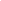                  (дата)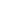 (підпис)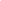 (прізвище, ім'я та по батькові)